Nyírpazonyi Aranyalma Óvoda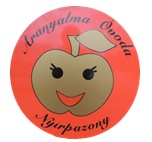 4531 Nyírpazony, Széchenyi u. 15.Tel: (42) 212-476E-mail: ovoda@nyirpazony.huKÉRELEM„kiscsoportos” óvodai ügyelet igénybevételéhez a koronavírus időszakábanAlulírott …………………………………………………………………………………………………….. szülő az alábbi nyilatkozatot teszem …………………………………………………………………………..nevű, …………………………………………………………………….. csoportba járó gyermek törvényes képviselőjeként büntetőjogi felelősségem tudatában az óvodai „kiscsoportos” ügyeleti ellátás biztosítása céljából.   Gyermekem számára 2021. ………………………….-tól óvodai ellátást igénylek.Jogcím anya: Egészségügyben dolgozom				igen			nemRendvédelmi dolgozó vagyok			igen			nemÉlelmiszerboltban, drogériában dolgozom		igen			nemSzociális ágazatban dolgozom 			igen			nemJogcím apa: •	Egészségügyben dolgozom				igen			nem•	Rendvédelmi dolgozó vagyok			igen			nem•	Élelmiszerboltban, drogériában dolgozom		igen			nem•	Szociális ágazatban dolgozom 			igen			nemSpeciális, egyéni helyzetben vagyok (pontos és részletes kifejtés)…………………………………………………………………………………………………………………………………………………………………………………..………………………………………………………………………………………………………………………………………………………………………………………………………………………………………………………………………………………………………………………………………………………………………………………………………………………………………………………………………………………………………………………………………………………………Hozzátartozó van-e karanténban?		igen			nemKérelmező telefonszáma:………………………………………………………………Az otthonról beérkező óvodai ügyeletet igénylő gyermekem állapota egészséges, tünetmentes, közösségbe vihető.Tudomásul veszem, hogy köteles vagyok a családomra vonatkozó bármilyen a fentiekkel kapcsolatos változást bejelenteni az intézmény vezetőjének. Hozzájárulok, hogy az intézmény a fenti adataimat és gyermekem adatait a hatályos jogszabályok és az óvoda szabályzatai, dokumentumai szerint kezelje, tárolja és szükség szerint továbbítsa.Kötelező melléklet: mindkét szülő munkáltatói igazolása, mely tartalmazza a napi munkaidőbeosztást.Nyírpazony, 2021.  ………………………………………………………….							……………………………………………………………………………			szülő/törvényes képviselő/gondviselő aláírása